ZEGAR SŁONECZNY
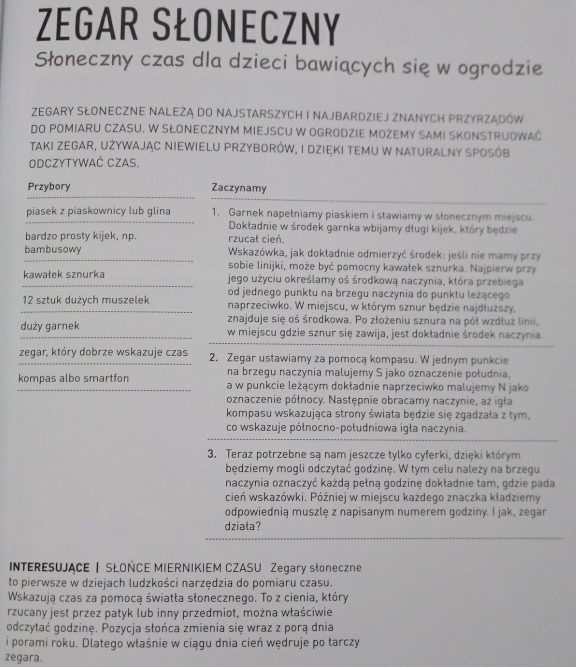 